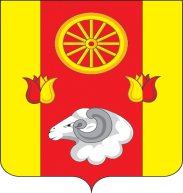 РОСТОВСКАЯ ОБЛАСТЬРЕМОНТНЕНСКИЙ РАЙОНМУНИЦИПАЛЬНОЕ ОБРАЗОВАНИЕ«КАЛИНИНСКОЕ СЕЛЬСКОЕ ПОСЕЛЕНИЕ»АДМИНИСТРАЦИЯКАЛИНИНСКОГО  СЕЛЬСКОГО  ПОСЕЛЕНИЯПОСТАНОВЛЕНИЕ  08.09.2021 года                 с. Большое Ремонтное                  №56О внесении изменений в постановление от 02.04.2021 
№ 20 «Об утверждении состава и порядка работы  
межведомственной группы по контролю за
недопущением выжигания сухой  травянистой растительности   на территории Калининского сельского поселения»                                                                                                                                                                                                                                                                                                                                                                                                                                                                                                                                                                                                                                                                                                                                                                                                                                                                                                                                                                                                                                                                                                                                                                                                                                                                                                                                                                                                                                              В соответствии  с правилами противопожарного режима в Российской Федерации, утвержденными Постановлением Правительства Российской Федерации от 16.09.2020 года № 1479 , с указанием Главного управления МЧС России по Ростовской области от 07.07.2016 года № 7468-5-1-7 «О предоставлении сведений по межведомственным группам», в рамках поручения Губернатора Ростовской области органам местного самоуправленияПОСТАНОВЛЯЮ:1.Внести изменения в постановление от 02.04.2021 № 20 «Об утверждении состава и порядка работы  межведомственной группы по контролю  за недопущением выжигания сухой  травянистой растительности   на территории Калининского сельского поселения»                                                                                                                                                                                                                                                                                                                                                                                                                                                                                                                                                                                                                                                                                                                                                                                                                                                                                                                                                                                                                                                                                                                                                                                                                                                                                                                                                                                                                               1.1. Приложение № 1 к  постановлению администрации Калининского сельского поселения от 02.04.2021 № 20 «Об утверждении состава и порядка работы  межведомственной группы по контролю  за недопущением выжигания сухой  травянистой растительности   на территории Калининского сельского поселения»                                                                                                                                                                                                                                                                                                                                                                                                                                                                                                                                                                                                                                                                                                                                                                                                                                                                                                                                                                                                                                                                                                                                                                                                                                                                                                                                                                                                                                 читать в новой редакции, согласно приложения 1 к данному постановлению.2. Назначить руководителем группы ведущего специалиста по вопросам ЖКХ, ЧС и ПБ – Сушко Б.Б.5.Контроль за исполнением постановления оставляю за собой.Глава АдминистрацииКалининского сельского поселения                                                      Г.Н. Мазирка	Приложение 1                                                                                                                   к Постановлению № 56	от 08.09.2021 года	Состав межведомственной группы по контролю за недопущением           выжигания сухой  травянистой растительности:1Ведущий специалист по вопросам ЖКХ, ЧС и ПБСушко Б.Б.2Ведущий специалист  по имущественным и земельным отношениямАнищенко И.В.3Казак Ремонтненского юртаДемиденко А.А.4        5         Добровольный пожарный Начальник  ГКУ РО «ППС РО» ПЧ 214                                                                        Максимов А.В.	Закревский Е.А.по согласованию:6Участковый уполномоченный МО МВД России «Ремонтненский»7Председатель СПК «Родина»8Председатель колхоз «Рассвет»9Директор ГБУСОН  РО «Ремонтненский ДИПИ»10Директор МБОУ Большеремонтненской СШ11Директор МБОУ Богородской ОШ12Директор МКУК «Большеремонтненский СДК»13Начальник филиала «Орловский» ГУП РО «УРСВ»